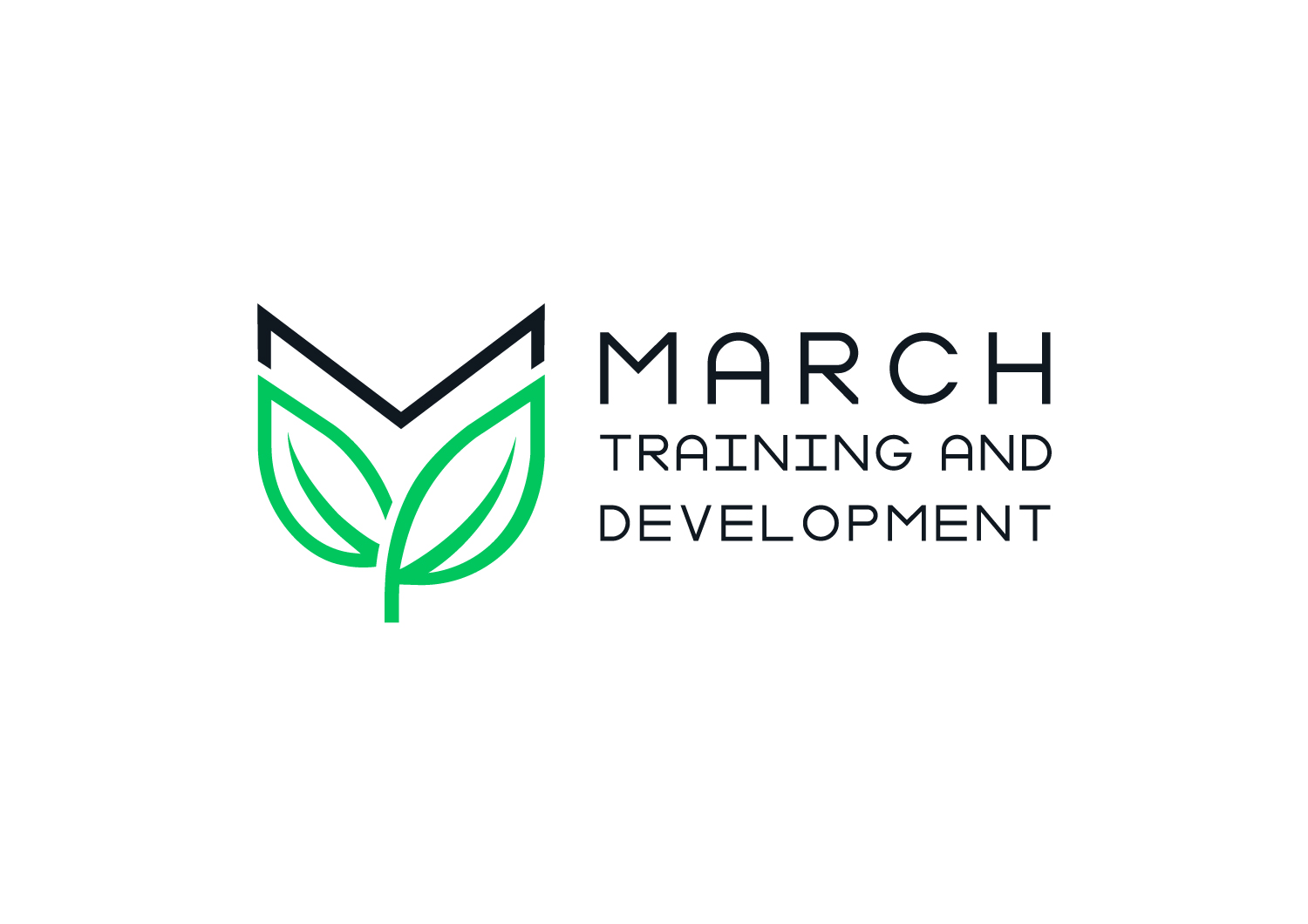 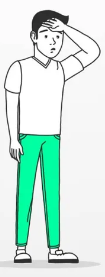 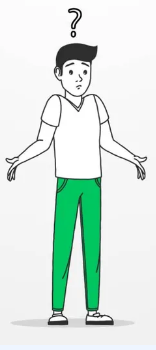 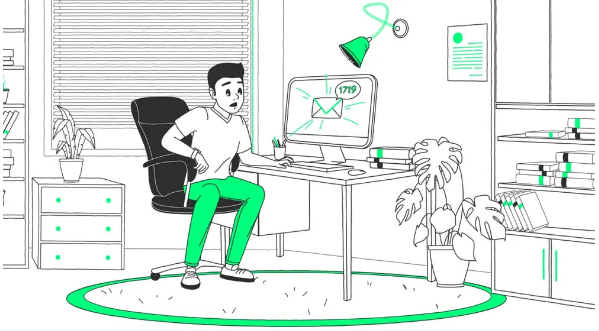 77 %Of people experience stress that affects their physical health48%Of people have stress which affects their sleepTASK: To help you achieve Action 1, you may want to undertake the exercise below.  I have filled in an example of the types of survival issues our minds may worry about.  They say that we are all in this together but it is not a bad time to remember that we are all in different situations. From those completely alone, to those with no access to outside space.  Please do not feel bad if your worries are different to what everyone else is talking about.Please remember, if you are on your own with children 24/7, or even just during the day, your subconscious will be even more worried as you alone are carrying the responsibility of your family’s wellbeing.  Although hard, the tasks identified here are even more important for those in this situation. 2. Concentrate on the good without hiding from realityThis may sound rather bizarre, but sometimes if you think something, your mind can become confused and believe it has genuinely happened (hence why thinking negative thoughts leads to more negative thoughts).  With the amount of negative news, you may be viewing right now, your conscious mind and more importantly, your subconscious mind could be in a state of worry. TASK: To combat this, literally talk to your mind and explain your grand plan (as written out above).  Then start to concentrate on the positives.  Once you have filled this in, revisit it when needed.  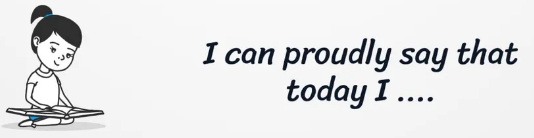 Important noteThe information in this course is not a substitute for medical advice or treatment.  Any person with a condition requiring medical attention should consult a medical practitioner.WorriesHow they can be solvedThe shops may be full now but will they be in the future?  How can I feed my family?There may be some items that are no longer available but the UK is rich in arable land and farmers are working overtime to keep the shops filledBuy some frozen food that can be used later if not now Start using some of the old baking ingredients in the cupboardUntil funding comes through, contact a food bank and have some essentials deliveredI read there may be power cuts and I am really worried about my elderly mother.  She will be alone in the coldGet the old box of candles from the atticMake sure the old torch is out of the shed and is workingIf needed, I could order a Calor gas fire on wheels for mum to move around her bungalow and arrange for it to be delivered to her door so she can stay warm.  Double-check she still has a methane alarm as wellMy children argue a lot, I am alone with them and I am scared we will implode Sit down as a family and all agree on the best way to look after each otherHave a walk every day.  Make sure children have spaceI think any food deliveries could have COVID-19 on themDisinfect all goods that come into your house.  Have a disinfecting station set up and ready for deliveries with a clean and dirty areaI was never very good at school and now I have to homeschool alone.  My children may fall behindUse textbooks provided by school and Google what I do not knowUse online learning and let tutors online teach the childrenUse the evening meal to teach mathsYou may have to calculate the family money so this maybe a good lessonYou could read together then watch the film adaptation and compare differencesMaybe children could learn how to do housework.  This is a great time to learn life skills and cooking on a budgetI feel so alone and I have little access to the internetHave daily calls with various members of the familyKeep music or the TV on in the backgroundI can chat to Francis over the garden fenceCall my local parish council as they may be able to helpWorriesHow they can be solved